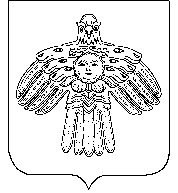 ШУÖМПОСТАНОВЛЕНИЕот  29 марта  2019 года                                                                                                         № 7Об организации и проведении мероприятий, посвящённых празднованию 74-годовщине Победыв Великой Отечественной войне 1941-1945г.г.на территории сельского поселения «Мещура» В целях подготовки и  проведении праздничных  мероприятий, посвященных 74-годовщине Победы русского народа в Великой Отечественной войне 1941-1945 годов, администрация сельского поселения «Мещура»  ПОСТАНОВЛЯЕТ:1. Утвердить План проведения культурных мероприятий, посвящённых празднованию 74-й годовщине Победы в великой Отечественной войне 1941-1945 годов согласно приложению к настоящему постановлению.2. Заведующей  «СДК пст. Мещура», Балашевой Е.С. (по согласованию), заведующей  библиотечным филиалом пст. Мещура МБУ «КЦБС», Марковой А.Г.(по согласованию), заведующей  библиотечным филиалом пст. Седъюдор МБУ «КЦБС», Жулевич М.В. (по согласованию), организатору внеклассной работы МБОУ «СОШ» провести ряд культурных мероприятий, посвященных празднованию 74-й годовщины победы в Великой Отечественной войне, принять комплекс мер для безопасности их проведения.3. Администрации поселения провести работу по привлечению благотворительных средств для оказания финансовой или натуральной помощи ветеранам, труженикам тыла и несовершеннолетним узникам концлагерей.4. Контроль над исполнением  настоящего постановления оставляю за собой.Глава сельского поселения «Мещура»                                                                 Н.И.Ошс                                                             Приложение                                                                                                к постановлению администрации                                                                                             сельского поселения «Мещура»                                                                                         от 29 марта 2019года № 7План мероприятий на 2019 год, посвящённых празднованию 74-годовщине Победы в Великой Отечественной войне 1941-1945 г.г. №п/пНаименованиемероприятияДатаОтветственный1.Шефская помощьтруженикам тыла. В течение годаМБОУ «СОШ» с.Шошка филиал пст.Мещура2.Акция «Потомкам цветущую землю». Ремонтные косметические работы  обелиска Славы, уборка территории вокруг.7 маяадминистрация сельского поселения «Мещура»3.Выпуск стенгазет, конкурс военной песни.Май, июньМБОУ «СОШ» с.Шошка филиал  пст.Мещура (по согласованию),Библиотеки.4.Выставка литературы «В книжной памяти мгновения весны»30 апреля-12 маяБиблиотека5.Диалог в стихах. К юбилею поэтессы Ю. Друниной.7 маяБиблиотека6.Презентация «Спасибо отцу, деду, прадеду за Победу»8 маяМБОУ «СОШ» с.Шошка филиал  пст.Мещура7.Митинг, посвященный 74-ой годовщине Победы в  Великой  Отечественной войне, возложение цветов, венков к обелиску Славы9 маяадминистрация сельского поселения «Мещура»,  «СДК пст. Мещура»8.Концерт «Была весна, была Победа»»9 маяадминистрация сельского поселения «Мещура»,  «СДК пст. Мещура»9.Вручение  памятных подарков ветеранам. 9 маяадминистрация сельского поселения «Мещура»10.Участие в благотворительном марафоне «Мы-наследники Великой Победы»апрельадминистрация сельского поселения «Мещура», ФАП, СДК, АО «РГК», МБОУ «СОШ», ИП11.Вечер чествования ветеранов, тружеников тыла9 маяадминистрация сельского поселения «Мещура», ГБУ РК «ЦСЗН», Совет ветеранов10Установка и открытие мемориальной доски ветеранам ВОвиюнь«СДК пст. Мещура», МБОУ «СОШ» пст.Мещура (по согласованию), администрация СП «Мещура», Совет ветеранов